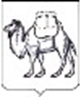 ТЕРРИТОРИАЛЬНАЯ ИЗБИРАТЕЛЬНАЯ КОМИССИЯСОСНОВСКОГО РАЙОНАРЕШЕНИЕ25 августа 2023 года                                                                                №89/766-5с. ДолгодеревенскоеОб утверждении графика дежурств членов территориальной избирательной комиссии Сосновского района для проведения досрочного голосования избирателей на выборах депутатов Совета депутатов сельского поселения Новый Кременкуль четвертого созываВ соответствии со статьи 65 Федерального закона от 12 июня 2002 года № 67-ФЗ «Об основных гарантиях избирательных прав и права на участие в референдуме граждан Российской Федерации», руководствуясь решением территориальной избирательной комиссии Сосновского района от 25 августа 2023 года № 89/765-5 «О графике работы территориальной избирательной комиссии Сосновского района и участковой избирательной комиссии избирательного участка № 2117 в период проведения досрочного голосования на выборах депутатов Совета депутатов сельского поселения Новый Кременкуль четвертого созыва», территориальная избирательная комиссия Сосновского района, на которую в соответствии постановлением избирательной комиссии Челябинской области № 10/107-7 от 29 апреля 2022 года возложено исполнение полномочий по подготовке и проведению выборов в органы местного самоуправления, местного референдума на территории сельского поселения Новый Кременкуль Сосновского муниципального района РЕШИЛА:1. Утвердить график дежурств членов территориальной избирательной комиссии Сосновского района в период с 30 августа по 5 сентября 2023 года для проведения досрочного голосования избирателей на выборах депутатов Совета депутатов сельского поселения Новый Кременкуль четвертого созыва (прилагается).2. Направить настоящее решение в избирательную комиссию Челябинской области для размещения в информационно-телекоммуникационной сети «Интернет».3. Контроль за исполнением настоящего решения возложить на председателя территориальной избирательной комиссии Сосновского района Корниенко Т.Б.Председатель комиссии                                                                  Т.Б. КорниенкоСекретарь комиссии                                                                      И.М. Щастливая Утвержден решением территориальной избирательной комиссии Сосновского района от 25 августа 2023 года № 89/766-5График дежурствчленов территориальной избирательной комиссии Сосновского района для проведения досрочного голосования избирателей на выборах депутатов Совета депутатов сельского поселения Новый Кременкуль четвертого созыва Дата проведения досрочного голосованияВремя дежурстваФИО членов ТИК с правом решающего голоса30 августа 2023 г.16.00-20.00Щастливая И.М., Юраш О.С.31 августа 2023 г.16.00-20.00Скогорева Е.А., Потешкин А.А.1 сентября 2023 г.16.00-20.00Щастливая И.М., Юраш О.С.2 сентября 2023 г.10.00-14.00Скогорева Е.А., Потешкин А.А.3 сентября 2023 г.10.00-14.00Щастливая И.М., Юраш О.С.4 сентября 2023 г.16.00-20.00Скогорева Е.А., Потешкин А.А.5 сентября 2023 г.16.00-20.00Щастливая И.М., Юраш О.С.